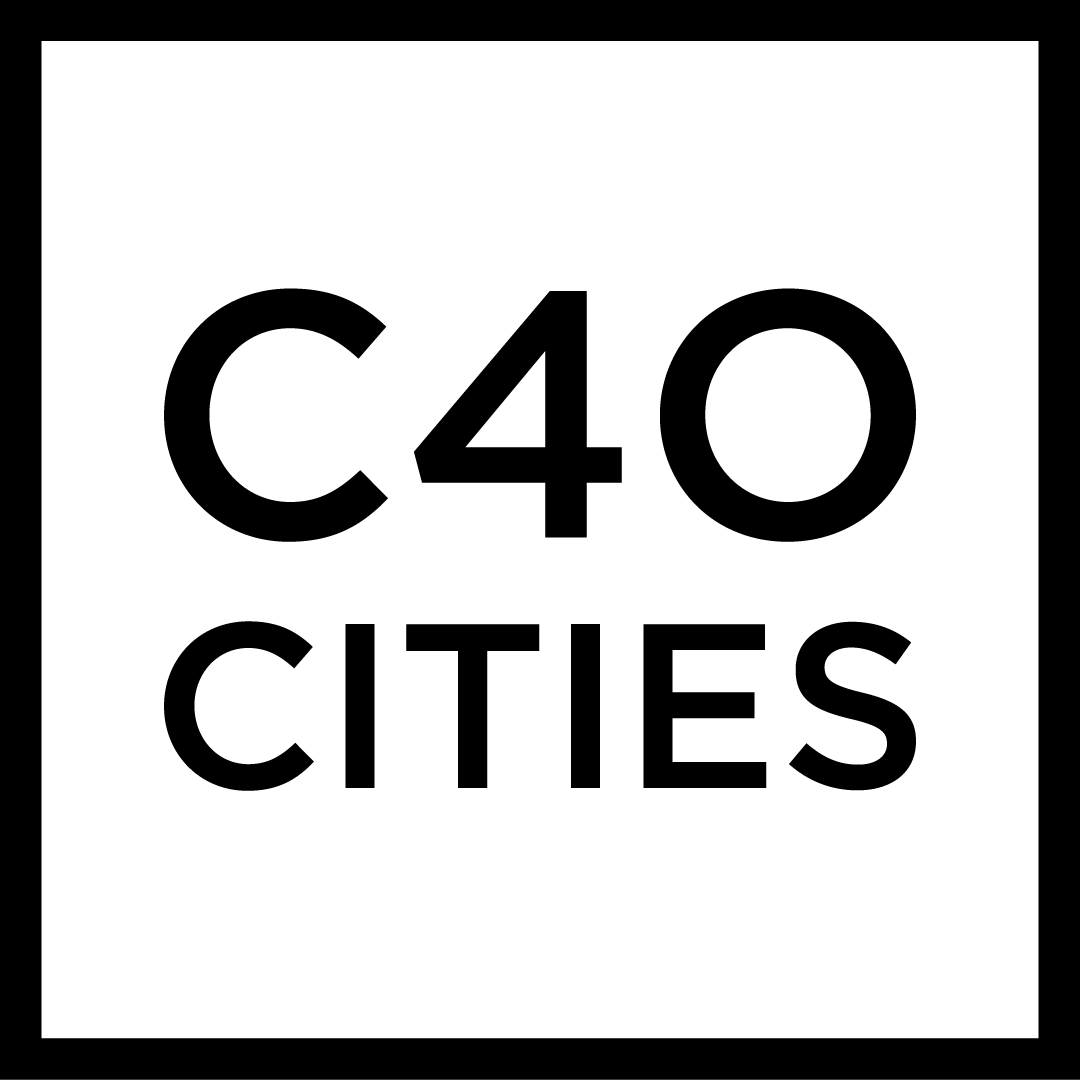 C40 Clean Construction DeclarationPlanned Actions to Deliver CommitmentsCITY: [YOUR CITY]This document provides a high-level overview of the actions your city plans to take to meet the commitments in the Clean Construction Declaration. Once completed, please ensure this template does not exceed 5 pages.Example of financial resources available to deliver the commitments (can be applicable to one, some, or all of the declaration commitments above)This information will not be included in published template but will help C40 identify where support to help cities deliver on declaration commitments is most needed. Please provide if you have available.We will be estimating the impact of the Clean Construction Declaration using the type and the number of actions taken by signatory cities and the data points mentioned on the previous page. If you have estimated the potential emissions impact of your embodied emissions building regulations, policies and other actions, please note those estimates below so we can highlight them in communications about the declaration. The information will not be included in published template for each city and will only be used for communication purposes with your approval.Declaration Collective TargetsIntended Action/Approach to support these targetsIf available, please include potential milestones and proposed progress metrics.Reduce embodied emissions by at least 50% for all new buildings and major retrofits by 2030, striving for at least 30% by 2025 Reduce embodied emissions by at least 50% of all infrastructure projects by 2030, striving for at least 30% by 2025Require zero emission construction machinery in municipal projects from 2025 and zero emission construction sites city-wide by 2030, where availableDeclaration CommitmentIntended Action/Approach to Meet CommitmentIf available, please include potential milestones and proposed progress metrics.Prioritise the better use, repurposing, and retrofit of existing building stock and infrastructure across the city to ensure their optimal use before new construction projects are considered. Please describe and provide specific examples of existing and proposed interventions and intended date of completion.Lead by example with municipal procurement by requiring life cycle assessments (LCAs) and the diversion of construction and demolition waste from disposal for all municipal projects. Use municipal purchasing power to procure or demand zero emission construction machinery in municipal projects. Reward resource efficient and circular design, use of low carbon materials and low to zero waste construction sites for all new projects and major retrofit.Please describe and provide specific examples of existing and proposed interventions and intended date of completion Demand transparency and accountability, starting with requiring LCAs in planning permissions and embedding them into planning policies, processes and building codes within a year of endorsing this declaration or in the next revision of planning policies and codes. Require the public disclosure of this data to facilitate greater transparency and foster accountability to develop robust baselines, standards, certifications and policies.Please describe and provide specific examples of existing and proposed interventions and intended date of completion Work with businesses, industry, public institutions, citizens, workers, social partners and other organizations to establish a joint roadmap adhering to circular economy principles within two years of endorsing this declaration and incorporate it into our Climate Action Plan. The roadmap will provide an implementation pathway to the Clean Construction declaration commitments and to reaching its targets inclusively and equitably. Please describe and provide specific examples of existing and proposed interventions and intended date of completion Approve at least one net zero emission (operational and embodied) flagship project by 2025.Assess the impact our choice of materials and construction design will have on our cities’ overall resilience to climate impacts (i.e., increasing urban heat island, impermeable surface increasing the risk of flooding, etc.).Work with and advocate for regional, national and supranational government to take action on sources outside the boundaries of our control.Publicly report every year on the progress our cities are making towards these goals.Total floor area to be built annually in m2 by sector (commercial, residential, municipal, industrial)Total floor area to be retrofitted annually in m2 by sector (commercial residential, municipal, industrial)Total major infrastructure works taking place in the city (value) Average embodied emissions (kgCO2e/m2) per building type (commercial residential municipal industrial)Construction and demolition waste generated annually in the city total (t)(further breakdowns by source and type of material if possible)Construction materials imported into the city annually (value)The municipal share of the city’s construction market (value)Ratio of construction activity emissions within overall city emissions Expected population growth in the city over the next ten yearsExpected new housing construction in the city over the next ten years Scope of LCAs required for planning permissionsPotential emissions impact of our embodied emissions building regulations, policies and other actionsPlease describe regulation/policy and estimated GHG impactOther benefits (e.g. economic, social, environmental)Please describe regulation/policy and estimated benefits